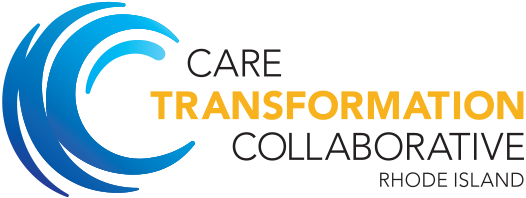 Care Transformations Collaborative of RI Technical Assistance OfferingsThe Targeted Opioid Funding Act will provide Rhode Island with a funding opportunity to better address the needs of Rhode Islanders with substance use disorders.  The Care Transformation Collaborative of Rhode Island (CTC-RI) can provide technical assistance to better coordinate care between primary care and Opioid Treatment Centers. Technical Assistance Offerings:Practice facilitation consulting to integrate primary care within substance use treatment centers including needs assessment and planning that is evidence-based;Workflow and operational improvements to integrate primary care needs within SUD-MH treatment centers; Joint staff training trainings for primary care and opioid treatment staff (front desk/reception, medical assistants, nursing, medical providers, and community health workers) to increase communication and care coordination for patients needing MAT services; Strategies to improve referral management between Opioid Treatment Centers and Primary Care; Interactive team training on complex topics such as group visits, billing and coding guidance;Project management support for Learning Collaborative with speakers and topics central to IBH, SUD-MH issues. Implementation of SBIRT screening in various clinical and community based settingsImplementation of Community Health Teams for high risk patientsFor more information contact: Debra Hurwitz CTC Executive Director dhurwitz@ctc-ri.org; 401-519-3921 